      Curriculum Vitae Full name: Dang Thi Tam Ngoc Email: ngocdtt@ntu.edu.vnDepartment of AuditingFaculty of Accounting and FinanceNha Trang University02 Nguyen Dinh Chieu St., Nha Trang City, VietnamEDUCATIONNha Trang University, Vietnam
M.A.  in Economics, from 2004 to 2007
Nha Trang University, Vietnam
B.A. in Fisheries Economics, from 1994 to 1999RESEARCH INTERESTSManagement AccountingCost AccountingBusiness Operation AnalysisRESEARCH EXPERIENCETEACHING RESPONSIBILITY  Undergraduate:Management AccountingCost AccountingBusiness Operation Analysis PUBLICATIONS and PRESENTATIONS  Journals:Nguyen Thi Kim Anh, Dang Thi Tam Ngoc, Ola Flateen (2007) Costs and earnings of tuna long-line fishery in Nha Trang, Vietnam, Fisheries Review, ISSN 1859-106X, No 2/2007, pp.39-42.Dang Thi Tam Ngoc (2012) Meaning of the contribution margin for business decision making, Accounting and Auditing Review, ISSN 1859-1914, No 5/2012 (104), pp.34-35.Dang Thi Tam Ngoc (2014) Target cost, tools of modern cost management, Accounting and Auditing Review, ISSN 1859-1914, No 12/2014 (135), pp.42-43.Nguyen Tuan & Đang Thi Tam Ngoc (2015), Occurrences after closing books to prepare for Financial Statement, Accounting and Auditing Review, ISSN 1859-1914, No 7/2015 (142), pp.40-43.Dang Thi Tam Ngoc (2016) The impact of sunk cost on economic decision making, Accounting and Auditing Review, ISSN 1859-1914, No 5/2016 (152), pp.57-59.Dang Thi Tam Ngoc (2017) Designing culture of state budget cost management from Zero, Accounting and Auditing Review, ISSN 1859-1914, No 8/2017 (167), pp.36-37. Presentations:Dang Thi Tam Ngoc, Nguyen Thi Kim Anh, Ola Flateen, Phan Thi Dung, Nguyen Thi Tram Anh (2006) Economic performance indicators for the offshore Tuna long-line fishery in 
Nha Trang, Proceedings of international symposium on development of technology for modernizing fisheries sector of Vietnam in global context, Session 2: Economics Exploitation.Dang Thi Tam Ngoc, Đang Hoang Xuan Huy (2019), Analysis of factors affecting return on assets of listed companies on the Vietnam securities market – Using ordinary least squares (OLS) model, Proceedings of research on Accounting-Auditing, Finance-Banking”, 06/2019, Da Lat University.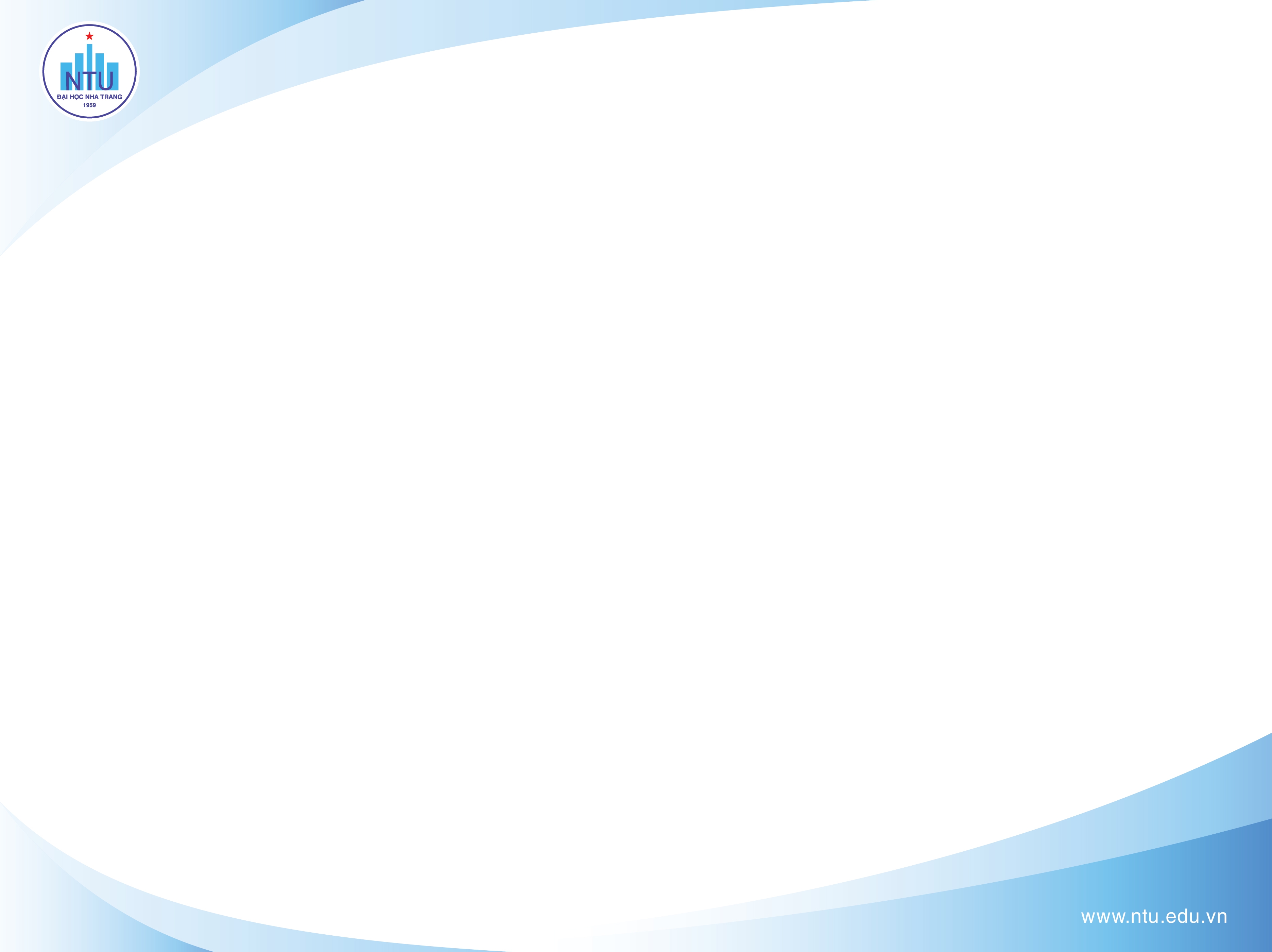 